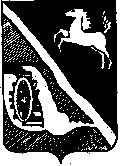 АДМИНИСТРАЦИЯ ШЕГАРСКОГО РАЙОНАТОМСКОЙ ОБЛАСТИП О С Т А Н О В Л Е Н И Е05.09.2014	№ 1022с. МельниковоО внесении изменений в постановление Администрации Шегарского района от 26.09.2012 № 216 «Об утверждении муниципальной программы «Привлечение молодых специалистов для работы в муниципальных учреждениях социальной сферы Шегарского района на 2013 -2015 годы»В связи с отсутствием запланированного количества молодых специалистов и невостребованностью бюджетных ассигнований в текущем периоде,ПОСТАНОВЛЯЮ:В приложение №2 к постановлению Администрации Шегарского района от 26.09.2012 № 216 «Об утверждении муниципальной программы «Привлечение молодых специалистов для работы в муниципальных учреждениях социальной сферы Шегарского района на 2013 -2015 годы» внести следующее изменение:в строке 5 «Ежемесячная стипендия» в столбце «2014 год» цифры «600,0» заменить цифрами «525,0».Данное постановление вступает в силу с момента его подписания.Контроль за исполнением настоящего постановления возложить на заместителя Главы Шегарского района по социальной сфере Сычева А.Б.Глава Шегарского района                                                         		В.Г. ЕмельяновЗверева Т.В., 21260. 